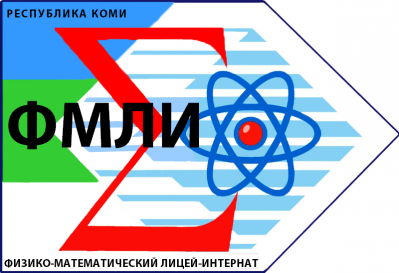 Официальное наименование учреждения: государственное общеобразовательное учреждение Республики Коми «Физико-математический лицей- интернат». Сокращённое наименование - ГОУ РК «ФМЛИ» Местонахождение и юридический адрес – 167001,  Республика Коми,  г. Сыктывкар,  Октябрьский пр., д.59. Телефон/ факс –  8(8212)31-21-08 e–mail – krfmli@minobr.rkomi.ru Cайт  – fmli.rkomi.ruФизико-математический лицей–интернат был открыт в соответствии с Указом Главы Республики Коми в сентябре 1996 года. Учредителем лицея – интерната является Республика Коми, полномочия Учредителя переданы Министерству образования науки и молодежной политики Республики Коми. Целью организации физико-математического лицея-интерната было создание оптимальных условий для обучения наиболее способных в области естественнонаучных дисциплин учащихся школ республики, особенно из сельских школ, а также их всесторонняя подготовка к продолжению образования в высших учебных заведениях страны. Гордость лицея-интерната – высококвалифицированные педагогические кадры.  Высшую квалификационную категорию имеют 34 педагога, первую квалификационную категорию – 7, кандидатов наук - 5. Преподаватели лицея-интерната были неоднократно награждены Почётными грамотами Главы Республики Коми, Министерства образования и науки Российской Федерации, Министерства образования Республики Коми. 4 учителя удостоены звания «Отличник просвещения». 5 учителей имеют нагрудный знак «Почётный работник общего образования Российской Федерации», 1 - «Отличник физической культуры и спорта». В лицее-интернате работают два учителя, награжденные почётным званием «Заслуженный учитель России».  14 учителей лицея – интерната стали победителями конкурса по отбору лучших учителей общеобразовательных учреждений, проводимого в рамках Приоритетного национального проекта «Образование». Все педагоги лицея-интерната владеют современными образовательными технологиями, активно участвуют в инновационной, экспериментальной и исследовательской деятельности.  В лицее-интернате реализуются общеобразовательные программы основного общего и среднего полного общего образования, обеспечивающие дополнительную (углублённую) подготовку учащихся по предметам физико-математического и естественнонаучного профилейС целью создания условий для разностороннего развития личности, возможности удовлетворения потребности учащихся в учебный план включены дополнительные общеразвивающие программы. Приоритетным направлением в деятельности лицея-интерната является включение учащихся в олимпиадное движение.Ежегодно учащиеся лицея-интерната по итогам республиканского этапа Всероссийской олимпиады школьников успешно принимают участие в заключительном этапе Всероссийской олимпиады школьников.  В 2016 - 2017 учебном году учащийся лицея-интерната стал бронзовым медалистом Международной Азиатской олимпиады по физике, получил золотую медаль на Международной олимпиаде по физике, проходившей в Индонезии с 16 по 24 июля 2017 года. Лицей-интернат является региональной площадкой Всесибирской открытой олимпиады школьников по химии, Московской олимпиады школьников по физике, выездной физико-математической олимпиады МФТИ, межрегиональной олимпиады «Юные таланты» по химии, олимпиады школьников СПбГУ по общеобразовательным предметам.Учащиеся лицея-интерната ежегодно становятся победителями и призерами олимпиад, включенных в Перечень уровневых олимпиад школьников, позволяющих поступить в вузы на льготных условиях, а также всероссийских конкурсов «Кит», интернет-олимпиады «Барсик», международных конкурсов «Русский медвежонок» и «Кенгуру». Выезжают в Киров, Вологду, Котлас, Москву, Казань на всероссийские и межрегиональные командные соревнования по математике, программированию, физике и робототехнике.Лицей-интернат принимает участие в образовательных программах  Образовательного центра «Сириус», организованного Образовательным Фондом «Талант и успех»  в городе Сочи. Лицей-интернат имеет статус республиканского ресурсного центра «Система интеллектуальных игр и состязаний как средство развития детской одаренности». С февраля 2015 года лицей-интернат является стажировочной площадкой ГОУ ДПО «Коми республиканский институт развития образования» по  предметам физика и математика. С мая 2015 года лицей-интернат является школой-партнером ГАОУ ВПО «Национальный исследовательский университет «Высшая школа экономики»».  С 2012 года лицей-интернат участвует в общероссийском проекте «Школа цифрового века», в текущем году дипломы «Учитель цифрового века» получили 22 педагогических работника. В 2016 – 2017 учебном году лицей-интернат участвовал в международном дистанционном информационно – образовательном проекте «Медиация в образовании». Ежегодно с 2013 года лицей-интернат  входит в топ – 500  лучших школ страны «Лидеры в образовании»; топ – 200 школ России, обеспечивающих высокие возможности развития талантов учащихся; топ – 100 общеобразовательных организаций математического профиля, физико-математического профиля, физико-химического профиля и химико-биологического профиля.